[CAP/SIG retrieved by VR on 1/11/18 at 11:39 AM]BEFORE THE washington utilities and
transportation commissionCERTIFICATE OF SERVICEI HEREBY CERTIFY that I have this day served LAUREN FINK AND CHADWICK L. WESTON’S RESPONSE TO THE OPPOSITIONS TO THEIR PETITION TO INTERVENE, filed on January 23, 2018, upon all parties listed below by electronic mail.Dated in San Diego, California this 23rd day of January 2018.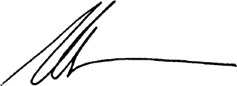 DAVID T. WISSBROECKER
EUN JIN LEEROBBINS GELLER RUDMAN & DOWD LLP655 West Broadway, Suite 1900San Diego, CA  92101-8498Telephone:  619/231-1058619/231-7423 (fax)Attorneys for Plaintiffs Lauren Fink and Chadwick L. WestonIn the Matter of the Joint Application ofHYDRO ONE LIMITED andAVISTA CORPORATIONFor an Order Authorizing Proposed Transaction)))))))))DOCKET NO. UE-170970Washington Utilities & Transportation CommissionJennifer Cameron-RulkowskiOffice of the Attorney GeneralUtilities & Transportation Division1400 S. Evergreen Park Drive S.W.PO Box 40128Olympia, WA 98504-0128jcameron@utc.wa.govOffice of the Attorney General, Public CounselLisa W GafkenArmikka R. BryantAssistant Attorney GeneralWashington State Attorney General’s OfficePublic Counsel Unit800 Fifth Avenue Suite 2000Seattle, WA 98104-3188Tel: (206) 464-6595Fax: (206) 464-6451Lisa.Gafken@atg.wa.govArmikkaB@atg.wa.govAvista Corp.David J. MeyerVice President and Chief Counsel for Regulatory & Governmental AffairsAvista Corp.P.O. Box 37271411 E. Mission Avenue, MSC 27Spokane, WA 99220-3727Tel: (509) 459-4316Fax: (509) 495-8851david.meyer@avistacorp.comPatrick D. EhrbarDirector of RatesAvista Corp.P.O. Box 37271411 E. Mission Avenue, MSC 27Spokane, WA 99220-3727Tel: (509) 495-4316Fax: (509) 495-8851patrick.ehrbar@avistacorp.comHydro OneJames ScarlettExecutive Vice President & Chief Legal OfficerHydro One 483 Bay Street South Tower, 8th FloorToronto, Ontario M5G 2P5Tel: (416) 345-1366Fax: (416) 345-6972jscarlett@HydroOne.comElizabeth ThomasKari Vander StoepK&L Gates LLP925 Fourth Avenue Suite 2900Seattle, WA 98104-1158Tel: (206) 623-7580liz.thomas@klgates.comkari.vanderstoep@klgates.comThe Energy ProjectIntervenorSimon J. ffitchAttorney at Law321 High School Rd. NE Suite D3Box 383Bainbridge Island, WA 98110Tel: (206) 669-8197simon@ffitchlaw.comNorthwest Energy Coalition
(“NWEC”)Renewable Northwest
(“RNW”)Natural Resources Defense Council (“NRDC”)IntervenorsJeffrey D. GoltzJessie TurnerCascadia Law Group606 Columbia Street NW Suite 212Olympia, WA 98501Tel: (360) 528-3026jgoltz@cascadialaw.comjturner@cascadialaw.comIndustrial Customers of Northwest Utilities 
(“ICNU”)IntervenorPatrick OshieDavison Van Cleve, PC333 SW Taylor St. Suite 400Portland, OR 97204Tel: (306) 870-2218Fax: (503) 241-7242pjo@dvclaw.comTyler C. PeppleDavison Van Cleve, PC333 SW Taylor St. Suite 400Portland, OR 97204Tel: (306) 870-2218Fax: (503) 241-7242tcp@dvclaw.comThe Washington and Northern Idaho District Council of Laborers (“WNIDCL”)
IntervenorDanielle Franco-MaloneSchwerin Campbell Barnard Iglitzin & Lavitt LLP18 West Mercer Street Suite 400Seattle, WA 98119-3971Tel: (206) 285-2828Fax: (206) 257-6047franco@workerlaw.comSierra ClubIntervenorTravis RitchieAna BoydSierra Club Environmental Law Program2101 Webster St. Suite 1300Oakland, CA 94612Tel: (415) 977-5649travis.ritchie@sierraclub.organa.boyd@sierraclub.orgNorthwest Industrial Gas Users (“NWIGU”)IntervenorEd FinkleaExecutive DirectorNorthwest Industrial Gas Users545 Grandview DriveAshland, OR 97520Tel: (541) 708-6338efinklea@nwigu.orgChad M. StokesTommy A. BrooksCable Huston LLP1001 SW Fifth Avenue Suite 2000Portland, OR 97204-1136Tel: (503) 224-3092cstokes@cablehuston.comtbrooks@cablehuston.com